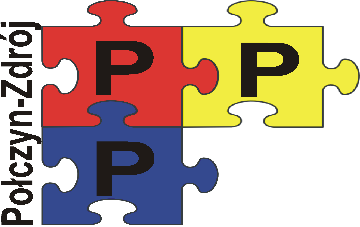 		            Poradnia Psychologiczno-Pedagogiczna w Połczynie-Zdroju 	                    ul. Jana Pawła II 4    78-320 Połczyn-Zdrój   tel.533-556-605	             www.polczynzdroj.naszaporadnia.com   email: poradniapz@gmail.com 							Połczyn Zdrój, ………………………..					Do Dyrektora					Poradni Psychologiczno-Pedagogicznej						w Połczynie-ZdrojuWNIOSEK O OBJĘCIE ZAJĘCIAMI TERAPEUTYCZNYMI W ZAKRESIE………………………………………………………………………………………………………………………………………………………………………………………………………………………….Dane dziecka/ucznia:Imię i nazwisko ………………………………………………………………………………………PESEL …………………………………………………………………………………………………Dane kontaktowe ………………………………………………………………………...............………………………………………………………..                                                Podpis rodzica/prawnego opiekuna 